　　　令和３年　１１月　吉日泉区歯科医師会会員各位泉区歯科医師会　会長　橋本　和喜地域医療　理事　新田　兼久地域医療　理事　石川　博之寝たきり高齢者等訪問歯科診療事業在宅歯科医療協力医対象の研修会開催のご案内時下、ますます御清祥のこととお慶び申しあげます。平素は、本会事業に多大なる御協力を賜り、厚くお礼申し上げます。さて、本事業は、訪問歯科診療事業の推進に係る費用に対する交付金を利用して行われる研修会です。歯科訪問診療・口腔ケア・摂食嚥下リハビリテーションなど、在宅療養連携に必要な知識・技術の修得を責務として開催いたします。また本事業は、本会「在宅歯科医療協力医」の先生方を対象に運営いたしますが、協力医になられていない先生は、この機会に登録をお願いいたします。新規登録医申請は下記を御参照ください。先生方におかれましては、御多忙中大変恐縮ではございますが、本事業へ御参加くださいますようお願い申し上げます。記日時：令和 3年12月13日(月)ＰＭ７時３０分〜１時間予定場所：Cisco　Webex（オンラインミーティング）内容：『歯科訪問診療に関するプレ座学(今更聞けない。どんな診療機器が必要なの?) 』講師：地域医療理事　石川博之ミーテイングリンク:https://moo-ilt.my.webex.com/moo-ilt.my/j.php?MTID=mf8f5d99f3ce8265fb9c375a6f39b8e5eミーティング番号: 2515 554 1634パスワード: 2ejVDQVUM73 (23583788 電話またはビデオシステムから参加の場合)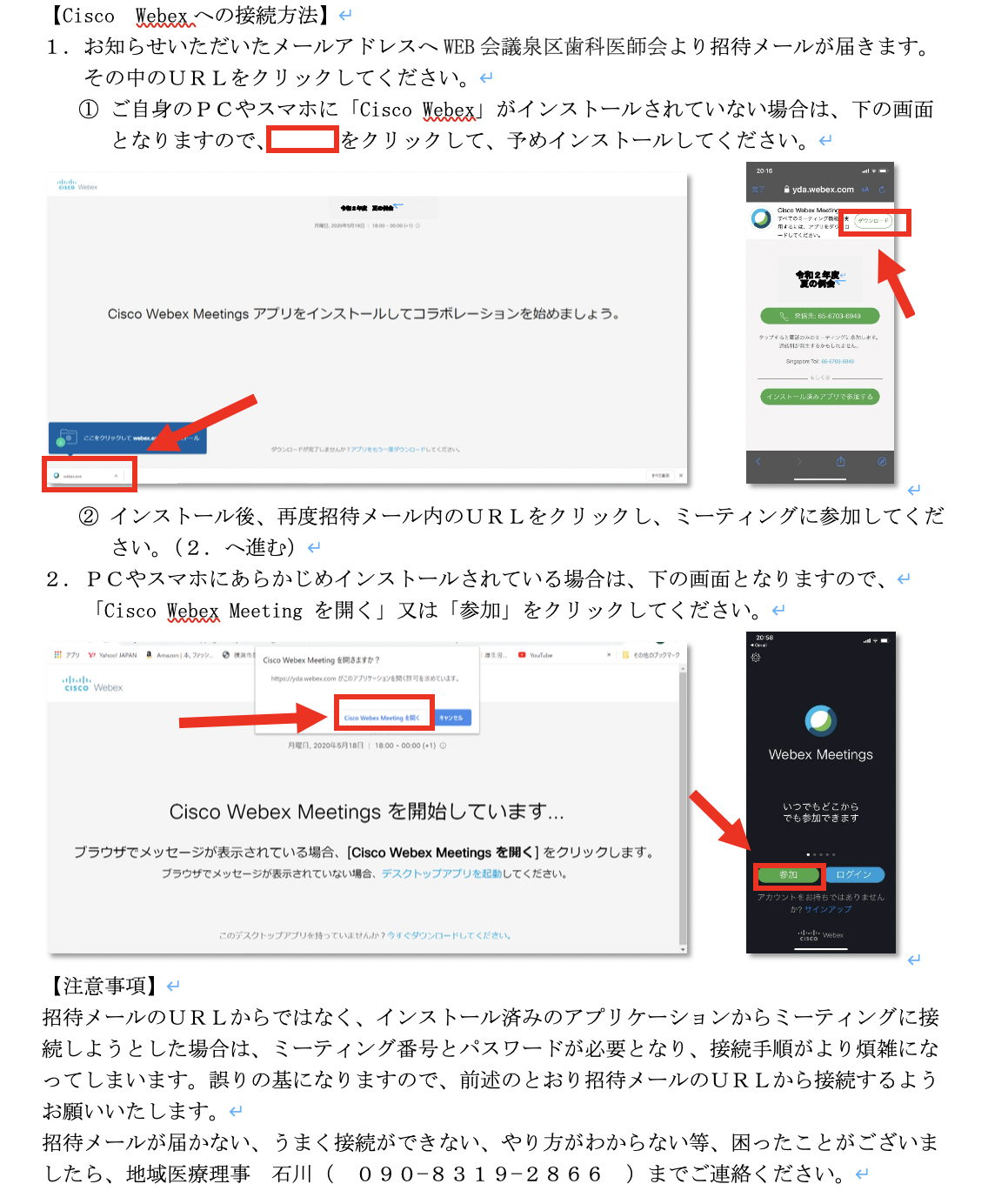 訪問協力医新規登録　□ 　希  望※本会連携室へ訪問診療依頼が来た場合の登録医です。※各ケアプラザが管轄する住所にて診療所を班分けします。※新規登録希望の場合　Fax 813-3002 石川まで